HAVO/VWO 1 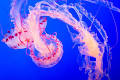 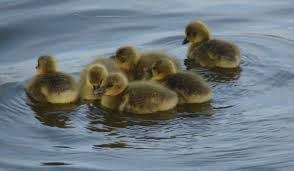 